Anmeldung und Übermittlung des Abstracts/Registration and abstract submission formfür die SIL-Austria Tagung von 28.-30. Oktober 2019/
for the meeting of SIL-Austria on October 28-30, 2019
in A-5310 Mondsee, Kirchengasse 1
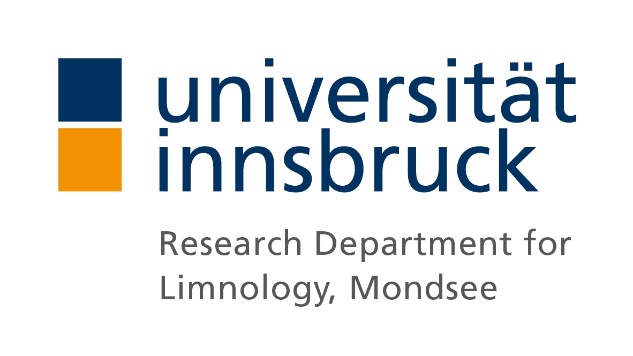 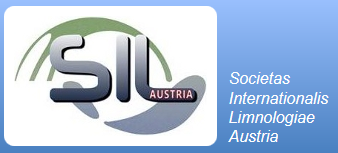 “Wasser und Klimawandel – aktueller Informationsstand und künftige Herausforderungen“
"Water and climate change - current knowledge and future challenges"Anmeldeformular/Registration formPräsentation/Presentation preference: 	Vortrag/oral presentation   			Poster/poster presentation		 	keine Präsentation/no presentation		 	Teilnahme an einem der geplanten parallel statt findenden Workshops (bitte geben Sie die Workshopnummer an), siehe nächste Seite/ /participation in one of the planned workshops in parallel (please indicate the number of the workshop) see next pageWorkshopauswahl:
# Workshop 1 Wie charakterisiere ich mein hydrologisches Einzugsgebiet? Wie kann ich diese Fertigkeiten im ersten partizipativen SIL-Austria-Projekt anwenden? (für Studierende und PostDocs) – neues Projekt/ Delineation and characterization of my hydrological catchment, start of the first participatory SIL-Austria project (for students and PostDocs])– new project# Workshop 2 Welche Indikatoren sind zur Darstellung von Ökosystemleistungen in Seen geeignet? Von methodischen Aspekten bis zur ökologischen Grundlage – neues Projekt CLAIMES https://www.uibk.ac.at/projects/claimes/ /Which indicators can be used for the representation of ecosystem services in lakes? From methodological aspects to ecological basis concepts. – new project CLAIMES https://www.uibk.ac.at/projects/claimes/ # Workshop 3 Wissenschaftliches Schreiben: Was ist ein guter wissenschaftlicher Text? Wo liegen die Schwierigkeiten des wissenschaftlichen Schreibens?/Scientific writing: How to write a good scientific paper? What are the difficulties?# Führung 4 Führung durch das Forschungsinstitut für Limnologie, Mondsee (Universität Innsbruck)/tour through the Research Department for Limnology, Mondsee (University of Innsbruck)_________________________________________________________________Bitte informieren Sie uns, ob Sie an der Podiumsdiskussion „Bedeutung von Wasser und Gewässern in den Alpen in Zeiten des Klimawandels“, am Sonntag, 27. Oktober 2019 zwischen 16:00 – 18:30 Uhr, im Festsaal des Schlosses Mondsee teilnehmen werden, vielen Dank. Workshop auf Deutsch! Ich werde an der Podiumsdiskussion teilnehmen. Ich werde an der Podiumsdiskussion NICHT teilnehmen.Abstract Anmeldeformular/Abstract submission formDie Teilnahmegebühr beträgt € 80 für Studierende € 40 und für studierende SIL-Austria Mitglieder € 20 /The registration fee is € 80 for regular, € 40 for student participants and € 20 for SIL-Austria student members. Das Alterslimit für die Registrierung als Studierende(r) beträgt 35 Jahre unter Vorlage einer aktuellen Studienbestätigung (an die Anmeldung angehängt)/Student registration is available for students under age 35 with a certificate of study (attached to the registration).Die Gebühr beinhaltet die Teilnahme am Tagungsprogramm (inkl. Workshops), die Tagungsunterlagen, Erfrischungen und Kaffeepausen während des offiziellen Programms/The registration fee includes admission to the scientific program of the congress (including workshops), conference materials, refreshments, coffee and cake during the official program. Bitte senden Sie das ausgefüllte Formular und die Anmeldung des Abstracts an office-ilim@uibk.ac.at und überweisen Sie die Teilnahmegebühr bis spätestens 15. Juni 2019/For a successful registration, please send this registration and abstract submission form to office-ilim@uibk.ac.at and transfer the registration fee till 15th June 2019. Für die Überweisung in Euro (EUR) benutzen Sie bitte das folgende Konto/The payments have to be made in Euro (EUR) by bank transfer to the following account:Kontoinhaber/Account owner: SIL AustriaAdresse/Official address: Dr. Carl Kupelwieser Promenade 5, A-3292 Lunz am See, AustriaBank: Raiffeisenbank EisenwurzenKontonummer/Bank account number: 612.051IBAN: AT52 3293 9000 0061 2051BIC/SWIFT: RLNWATWW939Als Zahlungsreferenz geben Sie bitte Ihren Namen und SIL Austria Meeting 2019 Mondsee an/Please indicate your name and SIL Austria Meeting 2019 Mondsee as purpose for the transfer. Hiermit bestätige ich die Überweisung der Teilnahmegebühr am (Datum)/I here confirm that I transferred the registration fee by (date:) Für SIL Austria/For SIL-AustriaMartin Kainz, Georg H. Niedrist, Sabine Wanzenböck, Susanne PrinzNachname/SurnameVorname/NameInstitution und Adresse/Affiliation and addressE-MailTelefonnummer/Phone numbere. g. ++43(0)-XXXXXXXXXSIL-Mitglied/SIL-member    ja/yes                                       nein/noTitel/Title of the abstractAutor(en)/Author(s)Institution/Author(s) affiliation(s)Abstract:Abstract Text beinhaltet Einleitung, Material & Methoden, Ergebnisse und Diskussion/Abstract text structure includes – introduction, materials and methods, results, and discussion.Maximal 250 Wörter/The abstract should not exceed 250 words.